1	IntroductionLe Plan opérationnel quadriennal glissant du Secteur des radiocommunications de l'UIT (UIT-R) a été établi dans le strict respect du Plan stratégique de l'UIT pour la période 2020-2023, dans les limites fixées dans le Plan financier pour la période 2020-2023 et dans le budget biennal pour 2020-2021. La structure du Plan est conforme au cadre de présentation des résultats de l'UIT, qui consiste à décrire les objectifs du Secteur, les résultats associés et les indicateurs servant à mesurer les progrès accomplis en vue d'obtenir ces résultats, ainsi que les produits (produits et services) résultant des activités du Secteur et des catalyseurs du Bureau.2	Priorités essentielles Secteur de l'UIT-RGrands axes et priorités essentielles pour le Secteur de l'UIT-RLa période 2020-2023 sera marquée par l'achèvement de la mise en œuvre des décisions de l'AR-19 et de la CMR-19, la préparation de l'AR-23 et de la CMR-23 ainsi que la mise en œuvre de leurs décisions et l'élaboration de normes et de bonnes pratiques essentielles dans le domaine des radiocommunications. Les questions essentielles sont énumérées ci-après et réparties entre les quatre activités opérationnelles du Secteur de l'UIT-R et les activités d'appui du Bureau des radiocommunications.2.1	Élaborer une réglementation internationale relative à l'utilisation du spectre des fréquences radioélectriques et des orbites de satellites et la mettre à jour•	Mise en œuvre des décisions de la CMR-19. •	Adoption par le RRB des Règles de procédure associées.2.2	Mettre en œuvre et appliquer la réglementation internationale relative à l'utilisation du spectre des fréquences radioélectriques et des orbites de satellites•	Mise au point et fourniture aux membres des outils logiciels relatifs à l'application du Règlement des radiocommunications et des Règles de procédure associées.•	Application correcte et dans les délais prévus des dispositions du Règlement des radiocommunications et des Accords régionaux applicables aux services de Terre et aux services spatiaux, et  mise à jour du Fichier de référence international des fréquences et des Plans et Listes d'assignations et/ou d'allotissements.•	Suivi des cas de brouillage préjudiciable et, plus généralement, des différends concernant le partage des ressources du spectre et des orbites et règlement de ces cas.•	Publications associées (BR IFIC, publications relatives au service maritime, Nomenclature des stations de contrôle international des émissions).2.3	Établir des Recommandations, des rapports et des manuels de portée mondiale afin d'optimiser l'utilisation du spectre des fréquences radioélectriques et des orbites de satellites et les mettre à jour•	Préparation de l'AR-23 et de la CMR-23 dans le cadre des Commissions d'études de l'UIT-R et en étroite collaboration avec les groupes régionaux, y compris l'élaboration de projets de textes techniques, réglementaires et de procédure pour appuyer les activités de la RPC23-2.•	Élaboration de Recommandations, de rapports et de manuels essentiels, en particulier sur l'interface radioélectrique des IMT-2020, en étroite coopération avec l'UIT-T, les organisations régionales et d'autres organismes de normalisation.2.4	Informer les Membres de l'UIT-R sur les questions de radiocommunication et leur apporter une assistance à cet égard•	Publication et promotion des produits de l'UIT-R (par exemple: Règlement des radiocommunications, Recommandations, rapports et manuels).•	En étroite coopération avec les autres Secteurs, les bureaux régionaux de l'UIT, les organisations régionales concernées et les membres:–	Diffusion et partage d'informations, notamment dans le cadre de séminaires, de conférences, d'ateliers et d'autres manifestations de portée mondiale ou régionale dans le domaine des radiocommunications.–	Assistance aux membres pour ce qui est de faire face aux difficultés liées au développement de leurs services de radiocommunication, notamment en ce qui concerne le passage à la radiodiffusion télévisuelle numérique et l'utilisation du dividende numérique.2.5	Activités d'appui du Bureau des radiocommunications•	Développement, amélioration et tenue à jour en permanence des outils logiciels du BR, en vue de préserver un haut niveau d'efficacité, de fiabilité, de facilité d'utilisation et de satisfaction des membres.•	Appui logistique et administratif aux commissions d'études de l'UIT-R et participation aux activités connexes des groupes régionaux.•	Assistance aux membres, en étroite collaboration avec les autres Bureaux, les bureaux régionaux de l'UIT et les organisations régionales.3	Objectifs, résultats et produits 3.1	Ventilation des ressources entre les objectifs et les produits de l'UIT-R pour la période 2020-20214	Analyse des risquesDans l'optique du passage de la stratégie à la mise en oeuvre, les risques opérationnels de premier niveau présentés dans le tableau suivant ont été identifiés, analysés et évalués. Les Bureaux et chaque Département géreront l'ensemble des risques associés aux résultats correspondants.5	Objectifs, résultats et produits pour la période 2020-2023Les objectifs seront atteints en obtenant les résultats correspondants, dans le cadre de la mise en œuvre des produits. Les objectifs propres aux Secteurs et les objectifs intersectoriels, correspondant aux attributions de chaque Secteur et du Secrétariat général, contribueront à atteindre les buts fondamentaux de l'Union. 5.1	UIT-RR.1:	Répondre, de manière rationnelle, équitable, efficace, économique et rapide aux besoins des membres de l'UIT en ce qui concerne les ressources du spectre des fréquences radioélectriques et des orbites des satellites, tout en évitant les brouillages préjudiciables.R.2:	Assurer la connectivité et l'interopérabilité à l'échelle mondiale, l'amélioration de la qualité de fonctionnement, de la qualité, de l'accessibilité économique et de la rapidité d'exécution du service et une conception générale économique des systèmes dans le domaine des radiocommunications, notamment en élaborant des normes internationales.R.3	Encourager l'acquisition et l'échange de connaissances et de savoir-faire dans le domaine des radiocommunications.______________Groupe Consultatif des Radiocommunications
Genève, 15-17 avril 2019Groupe Consultatif des Radiocommunications
Genève, 15-17 avril 2019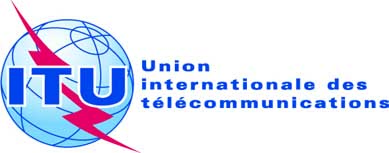 Révision 1 au
Document RAG19/1(Add.2)-FRévision 1 au
Document RAG19/1(Add.2)-F27 mars 201927 mars 2019Original: anglaisOriginal: anglaisDirecteur du Bureau des radiocommunicationsDirecteur du Bureau des radiocommunicationsDirecteur du Bureau des radiocommunicationsrapport à la vingt-SIXIÈME réunion du groupe 
consultatif des radiocommunicationsrapport à la vingt-SIXIÈME réunion du groupe 
consultatif des radiocommunicationsrapport à la vingt-SIXIÈME réunion du groupe 
consultatif des radiocommunications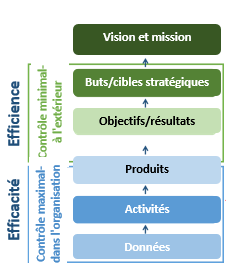 Ventilation prévisionnelle des ressources par produitVentilation prévisionnelle des ressources par produitVentilation prévisionnelle des ressources par produit% du total% de l'objectifR.1-1:	Actes finals des conférences mondiales des radiocommunications, mise à jour du Règlement des radiocommunications3%4%R.1-2:	Actes finals des conférences régionales des radiocommunications, accords régionaux1%2%R.1-3:	Règles de procédure adoptées par le Comité du Règlement des radiocommunications (RRB)4%7%R.1-4:	Publication des fiches de notification (services spatiaux) et autres activités connexes35%59%R.1-5:	Publication des fiches de notification (services de Terre) et autres activités connexes17%28%R.2-1:	Décisions de l'Assemblée des radiocommunications, résolutions de l'UIT-R1%9%R.2-2:	Recommandations, rapports (y compris le rapport de la RPC) et manuels de l'UIT-R10%73%R.2-3:	Avis formulés par le Groupe consultatif des radiocommunications2%18%R.3-1:	Publications de l'UIT-R11%39%R.3-2:	Assistance aux membres, en particulier ceux des pays en développement et des PMA7%26%R.3-3:	Liaison/appui concernant les activités de développement2%9%R.3-4:	Séminaires, ateliers et autres manifestations7%26%*	Le coût de ces produits est imputé à tous les objectifs de l'Union.*	Le coût de ces produits est imputé à tous les objectifs de l'Union.*	Le coût de ces produits est imputé à tous les objectifs de l'Union.Type de risquesDescription des risquesProbabilitéNiveau d'incidenceMesures d'atténuationRisques opérationnelsa)	Perte totale ou partielle de l'intégrité des données figurant dans le Fichier de référence international des fréquences ou dans l'un des Plans, entraînant une protection insuffisante des droits des administrations à utiliser les ressources du spectre et de l'orbiteb)	Perte totale ou partielle des opérations du traitement des fiches de notification entraînant des retards dans la reconnaissance des droits des administrations à utiliser les ressources du spectre et de l'orbite et risques pour les investissements correspondants.FaibleTrès élevé–	Copie de secours quotidienne des données–	Elaboration d'un programme garantissant un haut niveau de sécurité des données–	Capacité de restaurer les données ou de rétablir le fonctionnement dans un délai limitéRisques opérationnelsc)	Cas de brouillage préjudiciable (en raison, par exemple, du non-respect des dispositions réglementaires) entraînant des interruptions des services de radiocommunication fournis par les membres.FaibleElevé–	Promouvoir le renforcement des capacités en matière de réglementation internationale, dans le cadre de séminaires internationaux et régionaux et de toute autre manifestation appropriée–	Assistance du BR pour l'application de la réglementation internationale–	Encourager la coordination aux niveaux régional et sous-régional pour résoudre les problèmes de brouillage, avec l'appui du BR–	Etablir des rapports et diffuser des informations sur les cas de brouillage préjudiciable et aider à résoudre ces cas, conformément aux instructions données au Directeur du Bureau dans la Résolution 186 (Rév. Dubaï, 2018)Risques organisationnelsInsuffisance des équipements disponibles pour tenir des réunions à l'UIT (en raison, par exemple, d'un manque de salles de réunion et d'un programme de réunions surchargé), d'où une insatisfaction chez les membres et des retards dans les programmes de travail.MoyenElevé–	Organiser davantage de réunions à l'extérieur–	Etendre l'utilisation des salles de réunion virtuelles pour les petites réunionsRésultatIndicateur de résultats2015201620172018Cible pour 2023SourceR.1-1: Nombre accru de pays ayant des réseaux à satellite et des stations terriennes inscrits dans le Fichier de référence international des fréquences (Fichier de référence)Nombre de pays ayant des réseaux à satellite inscrits dans le Fichier de référence international des fréquences5256636970Fichier de référence international des fréquences/BRR.1-1: Nombre accru de pays ayant des réseaux à satellite et des stations terriennes inscrits dans le Fichier de référence international des fréquences (Fichier de référence)Nombre de pays ayant des stations terriennes inscrites dans le Ficher de référence international des fréquences76777881120Fichier de référence international des fréquences/BRR.1-2: Nombre accru de pays pour lesquels des assignations de fréquence à des services de Terre sont inscrites dans le Fichier de référence Nombre de pays pour lesquels des assignations de fréquence à des services de Terre sont inscrites dans le Fichier de référence international  des fréquences190190190192193Fichier de référence international des fréquences/BRR.1-2: Nombre accru de pays pour lesquels des assignations de fréquence à des services de Terre sont inscrites dans le Fichier de référence Nombre de pays pour lesquels des assignations de fréquence à des services de Terre ont été inscrites dans le Fichier de référence au cours de la dernière période quadriennale8479818190Fichier de référence international des fréquences/BRR.1-3: Pourcentage accru d'assignations inscrites dans le Fichier de référence avec une conclusion favorable Assignations assujetties à la coordination (services de Terre)99,87%99,88%99,86%99,87%99,99%Fichier de référence international des fréquences/BRR.1-3: Pourcentage accru d'assignations inscrites dans le Fichier de référence avec une conclusion favorable Assignations relevant d'un Plan (services de Terre)74,46%74,32%74,40%74,46%75%Fichier de référence international des fréquences/BRR.1-3: Pourcentage accru d'assignations inscrites dans le Fichier de référence avec une conclusion favorable Autres98,37%98,46%98,46%98,49%98,49%Fichier de référence international des fréquences/BRR.1-4: Pourcentage accru de pays ayant mené à bien le passage à la télévision numérique de TerrePourcentage de pays ayant mené à bien le passage à la télévision numérique de Terre27%28%30%30%70%BR & BDTR.1-5: Pourcentage accru de fréquences assignées à des réseaux à satellite et exemptes de brouillage préjudiciablePourcentage de fréquences assignées à des réseaux à satellite et exemptes de brouillage préjudiciable99,96%99,96% 99,96%99,94%99,99%Fichier de référence international des fréquences/BRR.1-6: Pourcentage accru d'assignations à des services de Terre inscrites dans le Fichier de référence et exemptes de brouillage préjudiciablePourcentage d'assignations à des services de Terre inscrites dans le Fichier de référence international des fréquences et exemptes de brouillage préjudiciable (sur la base du nombre de cas signalés à l'UIT)99,99%99,99%99,99%99,99%99,99%Fichier de référence international des fréquences/BRProduitRessources financières (en milliers de CHF)Ressources financières (en milliers de CHF)Ressources financières (en milliers de CHF)Ressources financières (en milliers de CHF)2020202120222023R.1-1: Actes finals des conférences mondiales des radiocommunications, mise à jour du Règlement des radiocommunications1,6221,6851,9588,934R.1-2: Actes finals des conférences régionales des radiocommunications, accords régionaux644637258344R.1-3: Règles de procédure adoptées par le Comité du Règlement des radiocommunications (RRB)2,3872,0552,3112,322R.1-4: Publication des fiches de notification (services spatiaux) et autres activités connexes21,60821,28016,93316,933R.1-5: Publication des fiches de notification (services de Terre) et autres activités connexes10,32110,1388,4128,083Ventilation des coûts entre la Conférence de plénipotentiaires et les activités du Conseil (PP, Conseil/GTC)Total pour l'Objectif R.1RésultatIndicateur de résultats20142015201620172018Cible pour 2023SourceR.2-1: Accès accru au large bande mobile, y compris dans les bandes de fréquences identifiées pour les Télécommunications mobiles internationales (IMT)Nombre d'abonnements (milliards)7,017,227,517,818,169,2Statistiques du BDT de l'UIT sur les TICR.2-1: Accès accru au large bande mobile, y compris dans les bandes de fréquences identifiées pour les Télécommunications mobiles internationales (IMT)Pourcentage d'abonnements au large bande mobile38%45%51%*55%*65%Statistiques du BDT de l'UIT sur les TICR.2-1: Accès accru au large bande mobile, y compris dans les bandes de fréquences identifiées pour les Télécommunications mobiles internationales (IMT)Nombre d'abonnés (milliards)4,834,985,185,636,346,34R.2-2: Diminution du panier des prix du large bande mobile en pourcentage du revenu national brut (RNB) par habitant Panier des prix du large bande mobile en pourcentage du RNB par habitant (sur téléphone à prépaiement (500 Mo))Monde5,503,883,613,63,64Statistiques du BDT de l'UIT sur les TICR.2-2: Diminution du panier des prix du large bande mobile en pourcentage du revenu national brut (RNB) par habitant Pays développés0,750,570,650,60,6Statistiques du BDT de l'UIT sur les TICR.2-2: Diminution du panier des prix du large bande mobile en pourcentage du revenu national brut (RNB) par habitant Pays en développement7,25,14,64,84,8Statistiques du BDT de l'UIT sur les TICR.2-2: Diminution du panier des prix du large bande mobile en pourcentage du revenu national brut (RNB) par habitant Pays les moins avancés17,011,49,2110,410,4Statistiques du BDT de l'UIT sur les TICR.2-2: Diminution du panier des prix du large bande mobile en pourcentage du revenu national brut (RNB) par habitant Nombre de pays où le panier des prix est inférieur à 5%117135150145145193Statistiques du BDT de l'UIT sur les TICR.2-4: Nombre accru de ménages recevant la télévision numérique de TerreNombre de ménages recevant la TNT (millions)203,3235,5271,9311335453Digital TV World Databook report, juillet 2017; Digital TV Research Ltd
Databook reportR.2-4: Nombre accru de ménages recevant la télévision numérique de TerreNombre de ménages recevant la télévision analogique de Terre (millions)319,8251,6184,1136104Digital TV World Databook report, juillet 2017; Digital TV Research Ltd
Databook reportR.2-4: Nombre accru de ménages recevant la télévision numérique de TerreNombre de ménages recevant la TNT ou la télévision analogique de Terre (millions)514,1487,1456447439Digital TV World Databook report, juillet 2017; Digital TV Research Ltd
Databook reportR.2-4: Nombre accru de ménages recevant la télévision numérique de TerrePourcentage de ménages recevant la TNT10,3%11,8%13,5%14,90%15,80%22,70%Digital TV World Databook report, juillet 2017; Digital TV Research Ltd
Databook reportR.2-4: Nombre accru de ménages recevant la télévision numérique de TerrePourcentage de ménages recevant la télévision analogique de Terre16,3%12,6%9,1%6,50%4,90%Digital TV World Databook report, juillet 2017; Digital TV Research Ltd
Databook reportR.2-4: Nombre accru de ménages recevant la télévision numérique de TerrePourcentage de ménages recevant la télévision de Terre26,6%24,5%22,6%21,40%20,80%Digital TV World Databook report, juillet 2017; Digital TV Research Ltd
Databook reportR.2-5: Nombre accru de répéteurs de satellite (équivalent 36 MHz) en service et capacité correspondante (Tbit/s); nombre de microstations, nombre de ménages recevant la télévision par satelliteNombre de répéteurs de satellites (équivalent 36 MHz) en service1599717953197722505630742Euroconsult 
(http://www.euroconsult-ec.com)R.2-5: Nombre accru de répéteurs de satellite (équivalent 36 MHz) en service et capacité correspondante (Tbit/s); nombre de microstations, nombre de ménages recevant la télévision par satelliteCapacité correspondante (en Tbit/s)1,0951,2691,4911,9782,581Euroconsult
(http://www.euroconsult-ec.com)R.2-5: Nombre accru de répéteurs de satellite (équivalent 36 MHz) en service et capacité correspondante (Tbit/s); nombre de microstations, nombre de ménages recevant la télévision par satelliteNombre de microstations (millions)3,7863,8913,8383,9724,0824,35Global VSAT Forum
(https://gvf.org)R.2-5: Nombre accru de répéteurs de satellite (équivalent 36 MHz) en service et capacité correspondante (Tbit/s); nombre de microstations, nombre de ménages recevant la télévision par satelliteNombre de systèmes DTH (millions)359,2407,9411,1416424439Digital TV World Databook report, juillet 2017; Digital TV Research LtdR.2-6: Nombre accru de dispositifs pouvant recevoir les signaux du service de radionavigation par satelliteNombre de constellations/satellites GNSS opérationnels2/484/755/906/1376/144Fichier de référence international des fréquences/BRR.2-6: Nombre accru de dispositifs pouvant recevoir les signaux du service de radionavigation par satelliteNombre de dispositifs munis d'un récepteur GNSS intégré (milliards)3,64,25,05,8*6,5*Agence européenne GNSS: rapport sur le GNSS
(https://www.gsa.europa.eu)R.2-7: Nombre accru de satellites d'exploration de la Terre par satellite en service, quantité et résolution correspondantes des images transmises et volume de données téléchargées (Toctets)Nombre de satellites de télédétection de la Terre180215219265440Fichier de référence international des fréquences/BRR.2-7: Nombre accru de satellites d'exploration de la Terre par satellite en service, quantité et résolution correspondantes des images transmises et volume de données téléchargées (Toctets)Quantité d'images transmises (millions)626871À obtenir auprès du Bureau des affaires spatiales des Nations Unies (OOSA), Groupe de travail spécial des Nations Unies R.2-7: Nombre accru de satellites d'exploration de la Terre par satellite en service, quantité et résolution correspondantes des images transmises et volume de données téléchargées (Toctets)Taille des images téléchargées (Téraoctets)27 00035 00037 000À obtenir auprès du Bureau des affaires spatiales des Nations Unies (OOSA), Groupe de travail spécial des Nations Unies ProduitRessources financières (en milliers CHF)Ressources financières (en milliers CHF)Ressources financières (en milliers CHF)Ressources financières (en milliers CHF)2020202120222023R.2-1 Décisions de l'Assemblée des radiocommunications, Résolutions de l'UIT-R7117038 6709 019R.2-2 Recommandations, rapports (y compris le rapport de la RPC) et manuels de l'UIT-R5 9296 1095 6356 063R.2-3 Avis formulés par le Groupe consultatif des radiocommunications1 4301 5211 3671 340Ventilation des coûts entre la Conférence de plénipotentiaires et les activités du Conseil (PP, Conseil/GTC)Total pour l'Objectif R.2RésultatIndicateur de résultats2015201620172018Cible pour 2023SourceR.3-1: Renforcement des connaissances et du savoir-faire en ce qui concerne le Règlement des radiocommunications, les Règles de procédure, les accords régionaux, les recommandations et les bonnes pratiques en matière d'utilisation du spectreNombre de téléchargements de publications accessibles en ligne gratuitement (millions)0,91,01,71,574Base de données du registre des manifestations de l'UIT-RR.3-1: Renforcement des connaissances et du savoir-faire en ce qui concerne le Règlement des radiocommunications, les Règles de procédure, les accords régionaux, les recommandations et les bonnes pratiques en matière d'utilisation du spectreNombre de manifestations sur le renforcement des capacités organisées par le BR ou avec son appui (sur place ou à distance)2538373429Base de données du registre des manifestations de l'UIT-RR.3-1: Renforcement des connaissances et du savoir-faire en ce qui concerne le Règlement des radiocommunications, les Règles de procédure, les accords régionaux, les recommandations et les bonnes pratiques en matière d'utilisation du spectreNombre de participants aux manifestations sur le renforcement des capacités organisées par l'UIT et le BR ou avec leur appui (nombre cumulé pour la période entre deux CMR)1 5187371 3636692 000Base de données du registre des manifestations de l'UIT-RR.3-2: Renforcement de la participation, en particulier des pays en développement, aux activités de l'UIT-R (y compris par la participation à distance)Nombre d'activités d'assistance technique et de manifestations connexes auxquelles participe le BR93100111110100Programme des missions de l'UIT-RR.3-2: Renforcement de la participation, en particulier des pays en développement, aux activités de l'UIT-R (y compris par la participation à distance)Nombre de pays recevant une assistance technique de la part du BR ou participant à des manifestations techniques du BR7861627480Programme des missions de l'UIT-RR.3-2: Renforcement de la participation, en particulier des pays en développement, aux activités de l'UIT-R (y compris par la participation à distance)Nombre de participants aux conférences et assemblées de l'UIT-R et aux réunions connexes des commissions d'études de l'UIT-R (sur place ou à distance)/manifestations connexes8972/386042/487061/524560/474560/47Base de données du registre des manifestations de l'UIT-RR.3-2: Renforcement de la participation, en particulier des pays en développement, aux activités de l'UIT-R (y compris par la participation à distance)Nombre de pays participant aux séminaires et ateliers, aux réunions des commissions d'études et des groupes de travail et à des manifestations connexes de l'UIT-R (sur place ou à distance)16113078137193Base de données du registre des manifestations de l'UIT-RProduitRessources financières (en milliers CHF)Ressources financières (en milliers CHF)Ressources financières (en milliers CHF)Ressources financières (en milliers CHF)2020202120222023R.3-1: Publications de l'UIT-R6 6116 4957 2375 938R.3-2: Assistance aux membres, en particulier ceux des pays en développement et des PMA4 3124 3212 8712 644R.3-3: Liaison/Appui concernant les activités de développement1 5211 4561 6371 674R.3-4: Séminaires, ateliers et autres manifestations4 3554 6253 8623 677Ventilation des coûts entre la Conférence de plénipotentiaires et les activités du Conseil (PP, Conseil/GTC)Total pour l'Objectif R.3